třída:										jméno:AFRIKAnejvyšší hora:největší poušť:nejdelší řeka:největší jezero:největší ostrov:největší stát: Jakým způsobem je Afrika oddělena od Evropy?Jakým způsobem je Afrika oddělena od Asie?Do mapy zapište následující státy:AlžírskoEgyptEtiopieJihoafrická republikaKeňaLibyeZaznamenané informace zakreslete do slepé mapy.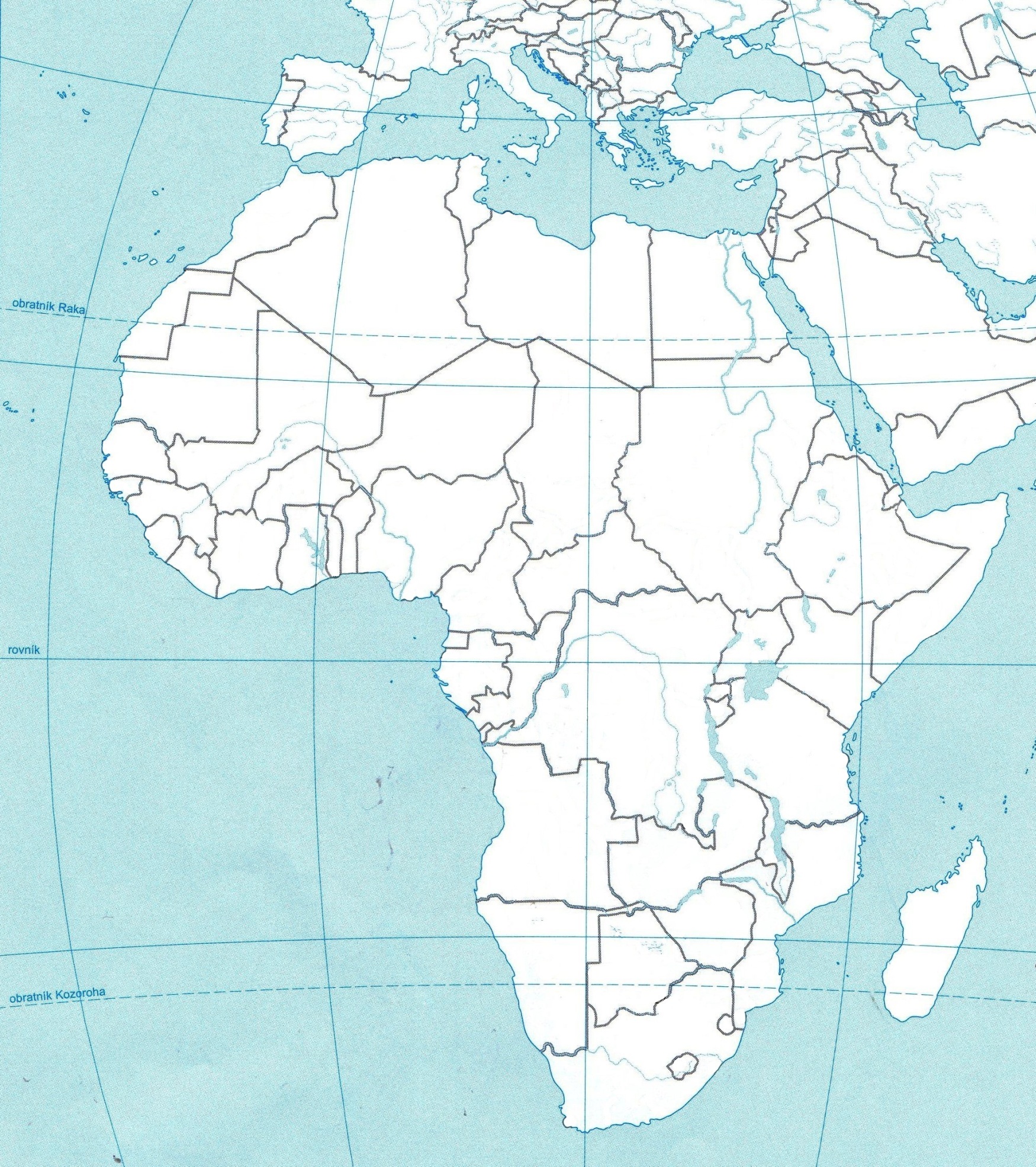 